EMPLOYMENT OPPORTUNITY: Recreation and Culture Operator 3 – Curling Rink Technician Related to our curling rink, this position will provide the leadership, passion and commitment to ensure the ice quality and coordination of dry floor events. The incumbent is accountable for all aspects of the day-to-day ice making operations and coordinated facility bookings. This is balanced with strong customer service ability, team leadership and business acumen. SUMMARY OF FUNCTION:Responsible for all aspects of ice installation, painting lines, setting ice advertisements, daily ice maintenance program and repairs as needed, all end of season removal of ice and proper storage of rocks & equipment; Assist in maintenance of the ice plant equipment and maintaining all ice-making/curling equipment, including summer maintenance procedures and/or repairs as required;Assist with the supervision and training of new or junior employees as required;Manages the co-ordination of all ice rental activities and dry floor events;Oversees the organization and operation of the curling rink including bonspiels provincial and/or national events and special events;Ensures that all customer inquiries, and any other issues are handled proficiently and professionally;Supervise facility patrons in a professional manner at all times to ensure patrons observe facility rules and regulations;TRAINING  EXPERIENCE REQUIREMENTS:2-3 years’ experience in a Municipal Setting as well as 2-3 years successful experience in a curling rink environment;Level I and II Ice Technician Certificate; Curling Rink Level I Ice Technician Certificate;Experienced in operating all types of curling equipment - scraper, burner, etc.;Must work well without Supervision;Proven tremendous customer service skills; Excellent organizational and time management skills; Ability to work effectively as a team member in OperationsStrong, demonstrated general mechanical aptitude;A valid Class 5 Alberta Driver’s License; First Aid/CPR;Excellent aptitude with dealing with curling members, parents, and general public;Extensive time commitment during the curling season, offset by a reduced time requirement in the summer months.Willingness and ability to work flexible hours (evenings & weekends) 5th class power engineering or Basic Refrigeration Certification is an asset;This is a terrific opportunity to work in a professional, team focused environment. You have a strong desire to build a team and be major contributor to the success of a vibrant and growing organization. If you are up to the challenge of taking ownership and wanting to make a difference, this is an ideal situation. We offer competitive rates and an excellent benefits package, including a wellness component. If this position intrigues you, please submit your resume in confidence specifying which position you are applying for by June 14, 2018, to:Town of Sylvan Lake5012 – 48 Avenue, Sylvan Lake, AB T4S 1G6Attention:  Human ResourcesF 403 887 3660 | dscott@sylvanlake.ca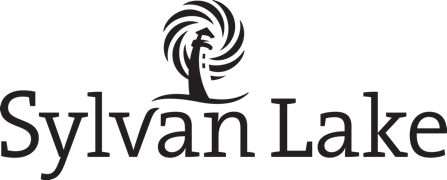 